LO: to name the 48 counties that make up England.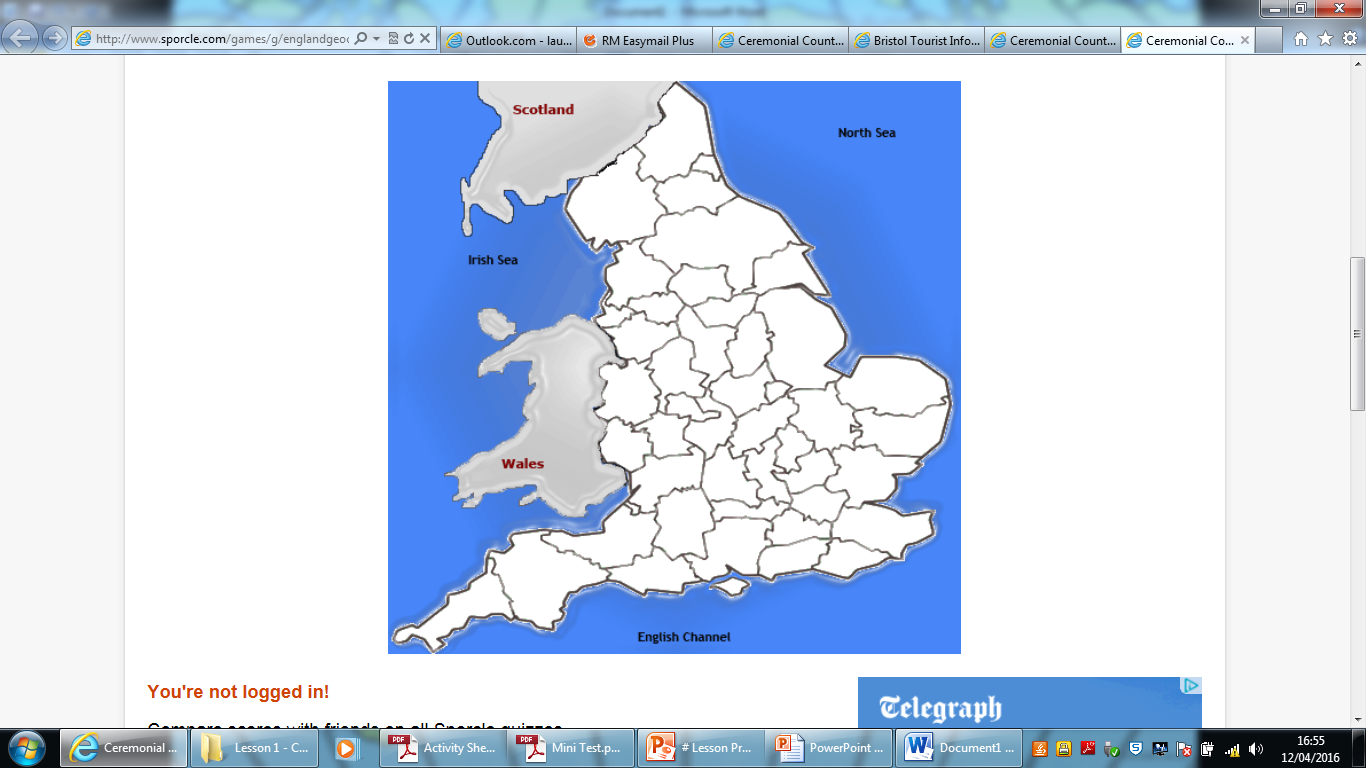 